Справкапо организации работы с обучающимися «группы риска»(работа по учету несовершеннолетних, не посещающих или систематически пропускающих по неуважительным причинам занятия в образовательных организациях; внедрению в практику работы образовательных организаций программ и методик, направленных на формирование законопослушного поведения несовершеннолетних; проведению мероприятий по раннему вывлению незаконного потребления наркотических средств и психотропных веществ обучающимися в общеобразовательных организациях; профилактике асоциального и суицидального поведения несовершеннолетних; привлечению несовершеннолетних, находящихся в социально опасном положении, к занятиям в художественных, технических, спортивных и других клубах, кружках, секциях)I. Нормативно-правовое обеспечение:Федеральный уровеньЗакон РФ от 24.06.1999 №120 «Об основах системы профилактики безнадзорности и правонарушений несовершеннолетних»Закон РФ от 29.12.2012 №273-ФЗ «Об образовании в Российской Федерации»Указ Президента РФ от 01.06.2012 №761 «О национальной стратегии действий в интерессах детей на 2012-2017 годы»Закон РФ от 07.07.2003 №111-ФЗ «О внесении изменений и дополнений в Федеральный закон «Об основах системы профилактики безнадзорности и правонарушений несовершеннолетних» и другие законодательные акты Российской Федерации»Закон РФ от 23.06.2016 №182-ФЗ «Об основах системы профилактики правонарушений в Российской Федерации»Закон РФ от 24.07.1998 №124-ФЗ «Об основных гарантиях прав ребенка в Российской Федерации»Региональный уровеньПостановление администрации Тамбовской области от 19.06.2018 №605 «Об утверждении Комплекса мер по организации продуктивной социально значимой деятельности несовершеннолетних, находящихся в конфликте с законом, в Тамбовской области на 2018-2019 годы»Закон Тамбовской области от 09.11.2009 №576-З «О мерах по содействию физическому, интеллектуальному, психическому, духовному и нравственному развитию детей»Постановление администрации области № 1203 от 06.10.2014 «Об утверждении государственной программы Тамбовской области «Обеспечение безопасности населения Тамбовской области и противодействие преступности» на 2015-2020 годы Приказ управления образования и науки области от 05.03.2018 №520 «Об открытии пилотных площадок по реализации Комплекса мер по организации продуктивной социально значимой деятельности несовершеннолетних, находящихся в конфликте с законом, в Тамбовской области на 2018-2019 годы» Приказ управления образования и науки области от 08.02.2019 №278 «О проведении регионального конкурса компетентностных тренингов и модульных образовательных программ, ориентированных на детей, оказавшихся в трудной жизненной ситуации» Приказ управления образования и науки области от 22.01.2018 №121 «О проведении регионального конкурса муниципальных опорных площадок по работе с детьми группы риска» Приказ управления образования и науки области от 06.02.2018 №279 «О проведении областного фестиваля продуктивной деятельности подростков «Марафон успеха»Муниципальный уровень Муниципальная программа города Мичуринска «Обеспечение безопасности населения города, защита его жизненно важных интересов и противодействие преступности в городе Мичуринске» на 2014-2025 годы  (подпрограмма «Профилактика правонарушений, противодействие терроризму и распространению наркотиков, проведение аварийно-спасательных работ»)II. Организация работы по учету несовершеннолетних, не посещающих или систематически пропускающих по неуважительным причинам занятия в образовательных организацияхБезусловно, главной формой профилактики безнадзорности и правонарушений несовершеннолетних является отвлечение ребенка от опасных форм поведения, привлечение его к социально одобряемым действиям.Профилактика самовольных уходов несовершеннолетних, а также выявление и устранение причин и условий, способствующих этому, – одно из приоритетных направлений деятельности всех субъектов профилактики, в том числе органов образования, поскольку безнадзорность ребёнка или его самовольный уход являются самой распространённой причиной совершения преступлений и правонарушений несовершеннолетними или в отношении несовершеннолетних.Несомненно, профилактика безнадзорности и правонарушений несовершеннолетних представляет собой сложную систему социальных, правовых, педагогических и иных мер, направленных на выявление и устранение причин и условий, способствующих безнадзорности, беспризорности, правонарушениям и антиобщественным действиям несовершеннолетних, осуществляемых в совокупности с индивидуальной профилактической работой с несовершеннолетними и семьями, находящимися в социально опасном положении.Первичная профилактика по-прежнему направлена на предотвращение образования условий для формирования девиантного поведения детей и включает:1) изучение механизмов формирования материнского и отцовского поведения, типа семьи и воспитания;2) изучение и коррекцию нарушения материнско-детских отношений, которые служат причиной снижения эмоционального благополучия ребенка и отклонений в его оптимальном психическом развитии в младенческом, раннем и дошкольном возрасте (работа школьного психолога, социального педагога, классного руководителя).Вторичная профилактика предполагает:1) раннее вмешательство в коррекцию клинико-биологических нарушений у ребенка;2) коррекцию семейных отношений, физических и эмоциональных связей, определение детско-родительских границ;3) определение четких семейных ролей (работа школьного психолога, социального педагога, классного руководителя).Третичная профилактика проводится в отношении подростков, совершивших правонарушение, и ее целью становится коррекция поведения подростка и его развитие, а не само преступление. В этом плане в общеобразовательных  учреждениях:- составлена картотека обучающихся, состоящих на внутришкольном контроле, в ОПДН, а также опекаемых и воспитывающихся в многодетных семьях; - ведется учет детей, систематически пропускающих занятия без уважительной причины;- осуществляется привлечение детей «группы риска» в кружки, секции и объединения системы дополнительного образования;- проводятся рейды совместно с сотрудниками правоохранительных органов и специалистами КДН и ЗП;- инициируется проведение общешкольных и классных родительских собраний, на которых рассматриваются вопросы профилактической работы;- проводится инструктивная и методическая работа с педагогическим коллективами по изучению нормативных документов, по темам профилактики правонарушений и преступлений несовершеннолетних и предупреждению ДТП.В 2017-2018 учебном году был зафиксирован 1 самовольный уход несовершеннолетних, в 2018-2019 году – 1. За 2019-2020 учебный год самовольных уходов из семей и государственных учреждений не зафиксировано. Управление народного образования занимается организацией летнего отдыха, оздоровления, занятости и временной трудовой деятельности несовершеннолетних и детей из семей, находящихся в социально опасном положении. Образовательные организации располагают четкой информацией об имеющихся вакансиях, процедуре трудоустройства несовершеннолетних, предполагаемой заработной плате и условиях их труда.Кроме того, управление народного образования определяет основные направления профилактической работы. Вопросы профилактики обсуждаются на заседаниях руководителей общеобразовательных организаций, заместителей директоров по воспитательной работе, социальных педагогов; теоретических семинарах; круглых столах; отражены в приказах начальника управления народного образования:2017 год:2018 год:2019 год:В целях выявления семейного и детского неблагополучия, активного привлечения детей и подростков к общественной, культурной и спортивной деятельности управлением народного образования администрации города Мичуринска в течение трех последних лет были проведены следующие мероприятия: Перечисленные воспитательно-профилактические мероприятия носят комплексный характер, поскольку только при комплексном воздействии внешние факторы наиболее эффективно находят преломление во внутренних изменениях личности, способствуют ее позитивному развитию. III. Актуальные направления деятельности по профилактике1. Формирование здорового образа жизни среди несовершеннолетних.2. Организация проведения практических занятий и семинаров с привлечением специалистов по проблемам профилактики безнадзорности и правонарушений среди несовершеннолетних.3. Вовлечение состоящих на учете в правоохранительных органах несовершеннолетних к участию в массовых мероприятиях.4. Обучение детей основам ювенального права.5. Психологическая коррекция детей с девиантным поведением.Таким образом, принятие определенных мер по профилактике правонарушений остается на сегодняшний день актуальной проблемой, поскольку подростки достаточно быстро реагирует на изменения, происходящие в обществе, что, в свою очередь, влияет на состояние и структуру правонарушений, отраженных в статистике. Надежная защита прав ребенка и его безопасность должны стать главными критериями эффективности профилактической работы общеобразовательных учреждений, осуществляющих профилактику правонарушений несовершеннолетних.В целях профилактики совершения противоправных действий несовершеннолетними, в том числе состоящих на профилактических учетах  в ОПДН, предусмотрен комплекс мер, направленный на организацию их досуга, обеспечение занятости в период обучения в школе, а также в период  летних каникул. Следует отметить, что в муниципалитете снижен рост количества учащихся, состоящих на всех видах учета. По состоянию на 1 января 2019 года, несовершеннолетних, состоящих на учете в ОПДН – 44 чел., на ВШУ – 77, на 01.12.2019 года - на внутришкольном учете состояло 29 человек, в ОПДН – 21 человек.Для сравнения:В 2017 году несовершеннолетних, состоящих на учете в ОПДН - 30чел.; в 2018 году - 33 человек. На ВШУ - 74 (2017); 73 (2018).Работа школьной службы медиацииВ соответствии с распоряжением Правительства РФ от 30.07.2014 №1430-р на базе 7 общеобразовательных организаций города (МБОУ СОШ №1, МБОУ СОШ №2, МБОУ СОШ №7, МБОУ СОШ №9, МБОУ СОШ №15, МБОУ СОШ №17 «Юнармеец», МБОУ СОШ №18 имени Э.Д.Потапова созданы школьные службы медиации (примирения) - ШСП. Пилотной площадкой является МБОУ СОШ №7. Деятельность школьных служб примирения осуществляется в следующих направлениях:- регистрация заявок, поступающих в службу;- рассмотрения случаев для проработки, выбор методов и методик при решении конфликта; - проведение восстановительной медиации в сложных случаях (работа с семьями, находящимися в социально-опасной ситуации, с подростками, совершившими правонарушения и т. д.); - проведение медиаций и «кругов сообщества» школьниками-медиаторами;- работа с родителями обучающегося;- описание работы с различными случаями;- проведение встреч со сторонами конфликта по истечении определенного времени.Обучение школьников цивилизованным методам урегулирования конфликтов происходит в форме презентаций, классных часов, индивидуальных бесед, игровых программ. В рамках тренингов «Жить в мире с собой и другими - учись» несовершеннолетние знакомятся с принципами медиации и приобретают навыки проведения примиренческих процедур. В общеобразовательных организациях города служба медиации активно применяется при решении конфликтных ситуаций. Число специалистов, прошедших обучение на курсах повышения квалификации, - 13,  детей-медиаторов - 18. Отработано следующее количество случаев:В 2017 году отработано 12 случаев. Из них с положительным результатом - 10.В 2018 году отработано 48 случаев. Из них с положительным результатом - 44.В 2019 году отработано 53 случая. Из них с положительным результатом - 53.Информационно-методическая работа специалистами ШСП велась с целью информирования и обучения взрослых участников образовательного процесса: педагогов, сотрудников школы, родителей (законных представителей), обучающихся с методами, используемыми при проведении восстановительных процедур. Специалисты ШСП выступали на общешкольных и классных родительских собраниях, проводили тренинговые занятия по методике использования восстановительной медиации при разрешении конфликтных ситуаций, делились опытом на заседаниях ШПО (школьные педагогические объединения). По вопросам восстановительной медиации проводились индивидуальные консультации с педагогами и родителями. Особую роль в деятельности ШСП играли волонтеры-медиаторы, которые проводили информационную программу о школьной службе медиации. В целях совершенствования механизмов организации здоровых и безопасных отношений в школьной среде и  распространения опыта работы школьной службы примирения 18 октября 2019 года на базе МБОУ СОШ №7 г.Мичуринска был проведен семинар-стажировка  «Школьная служба примирения: новые возможности для профилактики и разрешения школьных конфликтов». В семинаре  приняли участие  кураторы школьных служб примирения образовательных организаций Мичуринского, Петровского, Первомайского, Никифоровского, Староюрьевского, Тамбовского районов, городов Мичуринск и Тамбов.Работа объединений патриотической направленностиСоздано 3 Центра военно-патриотической направленности, внутри которых функционируют военно-патриотические клубы и объединения, поисковые отряды и музеи воинской славы или истории учреждений.В МБОУ СОШ №7:- военно-патриотический клуб «Красная звезда» (подготовка юношей к военной службе в рядах Российской армии);- поисковый отряд «Надежда» (мероприятия по увековечиванию памяти павших героев, волонтерская  деятельность);- Музей воинской славы (проведение экскурсий, уроков Мужества, встреч с ветеранами Великой Отечественной войны). В МБОУ СОШ № 17 «Юнармеец»:- объединение военно-патриотической направленности «Патриот» (поисковая и исследовательская работа);- Музей 161 стрелковой дивизии (проведение экскурсий, уроков Мужества, встреч с ветеранами Великой Отечественной войны, проведение митингов с обеспечением знаменной группы, выступление с концертами перед ветеранами войны и труда).  В МБОУ СОШ № 18 им. Героя Советского Союза Э.Д. Потапова:- объединение военно-патриотической направленности «Достойная смена» (поисковая и краеведческая деятельность, оказание шефской помощи ветеранам Великой Отечественной войны, информационная деятельность в области развития гражданственности и патриотизма молодежи);- Музей «История школы № 18 имени Героя Советского Союза Э.Д. Потапова» (проведение экскурсий, уроков Мужества). Юнармейские отрядыНа базе общеобразовательных организаций работает 5 юнармейских отрядов (98 человек). В декабре 2019 года открыт новый юнармейский отряд в МБОУ СОШ № 9.Школьные спортивные клубы (ШСК)В настоящий момент на базе школ города действует 8 спортивных клубов. Из 29 человек, состоящих на внутришкольном учете, к занятиям спортом привлечено 15 человек; из 21, состоящих на учете в ОПДН, – 10 человек.Волонтерское движениеОдним из действенных видов работы по профилактике асоциальных явлений  является волонтерское  движение, которое  способствует активизации вовлечения детей и подростков в профилактическую деятельность. Преимущество такой пропаганды здорового образа жизни в том, что она исходит из уст сверстников в ненавязчивой форме.Волонтерские отряды и группы созданы в каждой школе и профессиональных образовательных учреждениях.В настоящее время в образовательных организациях города работает 13 волонтерских отрядов. Из них 12 - на базе общеобразовательных организаций, 1 – на базе МБОУ ДО «Центр детского творчества» - «Юные мичуринцы». Общее число волонтеров - 229, из них 40 - «Юные мичуринцы» (руководитель Мантрова Оксана Александровна, педагог-организатор МБОУ ДО «Центр детского творчества»).С сентября 2019 года на базе СОШ №18 начал работу волонтерский отряд «Юные медики».Большую работу по профилактике девиантного поведения, потребления ПАВ, табакокурения и алкоголизма, распространению ВИЧ-инфекции проводит отдел социальной работы муниципального образовательного учреждения дополнительного образования детей «Центр детского творчества» (руководитель отдела – Горшкова А.Ю.). Педагоги отдела, многие из которых прошли специальную подготовку тренингового курса Московского психологического Центра, учат детей и подростков противостоять давлению группы сверстников, а также взрослых, склоняющих несовершеннолетних к употреблению психоактивных веществ. Вся работа по данному направлению проводится  совместно с прокуратурой города, представителями ОПДН ОМВД г.Мичуринска, комиссией по делам несовершеннолетних и защите их прав, социальными педагогами школ под руководством управления образования.Ежегодно отделом социальной работы реализуется проект – социально-педагогическая программа «Суть». Востребованны у подростков социально-педагогические программы на следующие темы:-	«Планета профессий» (профориентация школьников);-	«Социальные болезни» (профилактика СПИДа и наркомании);-	«У роковой черты» (профилактика алкоголизма и правонарушений).В 2018-2019 учебном году в реализации программ приняло участие свыше 2 тысяч школьников.Кроме того, в 2019 году члены волонтерских отрядов активно участвовали в мероприятиях, направленных на профилактику асоциального поведения учащихся: - конкурсе листовок и плакатов «Нет – наркотикам!»;- классных часах на темы: «Проблема наркомании в современном мире», «Наркомания – дорога в пропасть», «Скажи «НЕТ» вредным привычкам», «Краткая информация для юных курильщиков»; - конкурсах сочинений, стихотворений и эссе на темы «Я и мое здоровье», «Как избежать беды?», «Наркотики – шаг к преступлению» и др.; - городской смотр-конкурс агидбригад «У каждого есть дело по душе»;- Всероссийской акции «Я выбираю спорт как альтернативу пагубным привычкам!»; - профилактических беседах со школьниками среднего звена о вреде употребления наркотических средств совместно с сотрудниками ТОГБУЗ ГБ им. С.С. Брюхоненко, Мичуринского ГАУ, ЕГДОО «Юные мичуринцы», ОМВД по г.Мичуринску, отдела культуры и спорта администрации г.Мичуринска; - классных часах на темы: «Подросток и наркотики. Взаимосвязь наркомании и других вредных привычек», «Уголовный кодекс о наркотиках», «Слагаемые здоровья», «Три ступени, ведущие вниз», «О вреде наркомании», «Вредным привычкам скажи «Нет!», «Наркомания и наркоманы», «Быть здоровым – это здорово!», «Курить и пить – здоровью вредить», «Культура здорового образа жизни», «Твое здоровье – твое богатство», «Как сберечь здоровье» и пр.; - социологическом опросе «Ваше отношение к вредным привычкам» совместно с инспектором ОПДН ОМВД по г.Мичуринску. Информация о проведенных мероприятиях была размещена  на сайтах образовательных организаций, в социальных сетях и освещена в городской газете «Мичуринская правда». 22 марта 2019 года волонтерский отряд единой городской детской организации «Юные мичуринцы» провел тренинг для активистов Координационного Совета  «Сделай свой выбор» (45 человек), а 27 сентября 2019 года  - тренинг «Вычеркни лишнее» (43 человека).15 мая 2019 года  на базе городского дома творчества «Космос» состоялся «День детских организаций» - концертно-интерактивная программа (400 человек), 8 августа - выездной мастер-класс «Исскуство быть волонтером» (120 человек) , 29 ноября - конкурс советов ПДО «Стань первым среди равных» (90 человек).29 мая 2019 года 45 волонтеров приняли активное участие в городском Дне здоровья, который прошел на  территории бассейна «На волне».В течение двух последних лет осуществляется онлайн-агитация против вредных привычек в официальной группе в ВК https://vk.com/club7929455.Школьные волонтерские отряды организуют внеклассные мероприятия  и выступления в подшефных классах; волонтеры профессиональных учебных заведений регулярно проводят  концерты и благотворительные акции в санатории «Ласточка», центре социальной помощи семье и детям.   Традиционным стало проведение городского конкурса-смотра волонтерских агитбригад «У каждого есть дело по душе!», что позволяет расширить рамки профилактической работы, привлечь в ряды волонтеров еще большее количество детей и подростков. 13 декабря 2019 года прошла антинаркотическая интерактивная программа «Мы выбираем жизнь», направленная на повышение профилактики вредных привычек в подростково-молодежной среде, популяризацию здорового образа жизни и повышение уровня социально-психологической компетентности молодежи. Организатором мероприятия выступила администрация Ржаксинского района Тамбовской области. В мероприятии приняли участие дети от 14 до 25 лет. Волонтерский отряд «Юные мичуринцы»  МБОУ ДО «ЦДТ» г.Мичуринска стал призером на данном мероприятии.Российское движение школьников (РДШ)Особая роль в профилактической работе принадлежит детским общественным объединениям, дающим возможность обучающимся, попавшим в «группу риска», быть вовлеченными в общественно полезную деятельность.В муниципалитете практически в каждой школе создана детская общественная организация, действующая в рамках РДШ:МБОУ СОШ №1 - «Росиночки» (400 человек);МБОУ СОШ №2 – «Республика детства» (419 человек);МБОУ СОШ №7 - «Солнышко» (начальная школа); «Росток» (среднее звено); «Парламент» (старшеклассники) – 686 человек;МБОУ СОШ №9 – «Родничок» (115 человек);МБОУ СОШ №15 – «Кристалл» (1078 человек);МБОУ СОШ №17 «Юнармеец» - «Союз друзей и добра», «Мечта» (438 человек);МБОУ СОШ №18 им. Э.Д. Потапова – «Республика ООН» (503 человека);МБОУ СОШ №19 – «Маяк» (880 человек);МБОУ «Гимназия» - «Феникс» (507 человек).В каждом объединении реализуется 4 направления: - «Личностное развитие»;- «Военно-патриотическое»;- «Информационно-медийное»;- «Гражданская активность».Подобное объединение действует на безе МБОУ ДО «Центр детского творчества» - «Юные мичуринцы» (32 человека).Схема объединений, действующих в рамках РДШ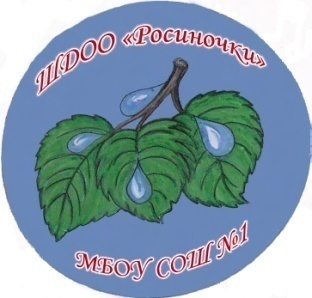 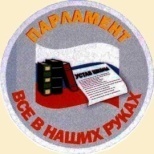 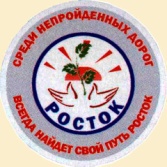 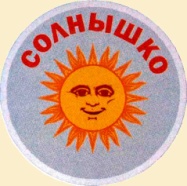 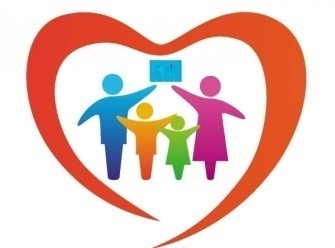 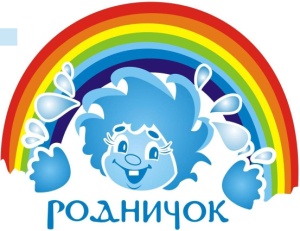 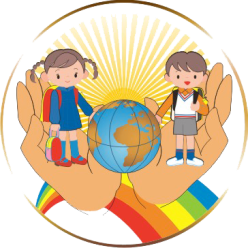 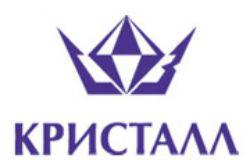 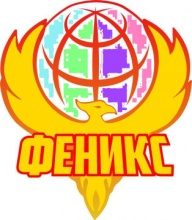 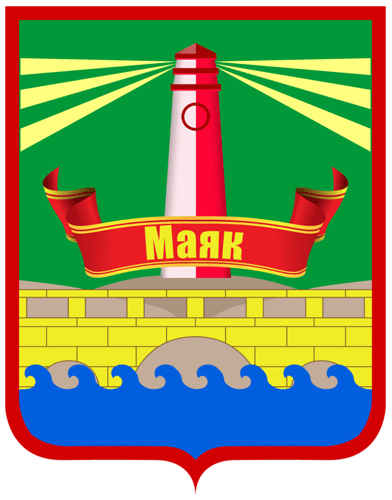 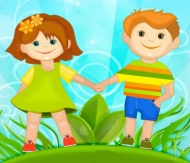 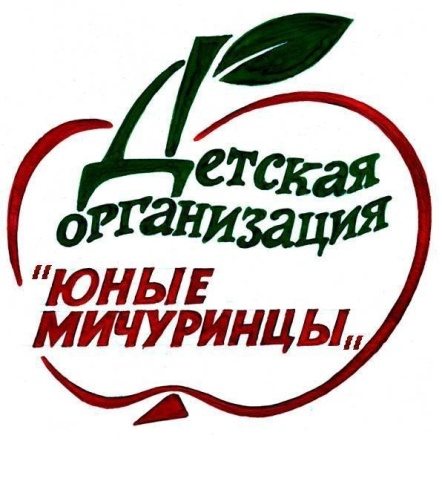 ТрудоустройствоВ летний период организовано трудоустройство несовершеннолетних. Всего в период с апреля по сентябрь  трудоустроено:в 2018 году - 221 обучающийся. Из них, состоящих на учете в ОПДН  и городском банке данных - 22.в 2019 году - 396 обучающихся. Из них состоящих на учете в ОПДН  и городском банке данных – 23. Кроме того, ежегодно обучающиеся, стоящие на разных видах профилактического учета, получают оздоровление на базе городских лагерей с дневным пребыванием, а также загородных оздоровительных лагерей, что отражено в Постановлениях администрации города Мичуринска и приказах управления народного образования:Обучающиеся «группы риска» в период летних каникул работают в ремонтных бригадах (общее количество бригад в школах города – 21), в отрядах по благоустройству и озеленению пришкольных территорий (общее количество отрядов – 32), в сельхозбригадах.В целом, охват всеми формами организованного летнего отдыха и занятости обучающихся, состоящих на различных видах учета, в летний период  2017, 2018, 2019 годов  составил 100% .В 2018 году:Обучающиеся, состоящие на учете в ОПДН Обучающиеся, состоящие на внутришкольном учете:Из 84 детей, стоящих на учете в городском банке данных, состоящих на учете в КДН и ЗП, летним отдыхом, занятостью и оздоровлением в 2018 году было охвачено 100%, а именно:Таким образом, летним отдыхом в 2018 году было охвачено 44 несовершеннолетних, состоящих на учете в ОМВД;  84 - состоящих на учете в школе,  91 - состоящих в городском банке данных, что в общей сложности составляет 100%.В 2019 году:Обучающиеся, состоящие на учете в ОПДНОбучающиеся, состоящие на внутришкольном учете:Из 34 детей, стоящих на учете в городском банке данных, на учете в КДН и ЗП, летним отдыхом, занятостью и оздоровлением в 2019 году было охвачено 100%, а именно:IV. Совместная работа с родителямиНа площадках образовательных организаций с 2018 года действует 29 добровольных объединений «Родительский дорожный патруль».  Из них: 21 - на базе дошкольных образовательных учреждений и 8 -  на базе школ города. В состав участников родительского патруля входит 153 родителя.В 2019 году в Мичуринске в ходе работы родительских патрулей был проведен 131 рейд: 39 - по контролю за применением детьми световозвращающих элементов, 51 – по выявлению нарушений правил перевозки детей-пассажиров, 41 – по пресечению нарушений пешеходами. В настоящий момент родительские патрули работают совместно с отрядами юных инспекторов движения (ЮИД).Семейный клуб «Ответственный родитель» На базе 7 школ работатет клуб «Ответственный родитель». Для сравнения: охват детей группы риска и их родителей, посещающих такие клубы, составил в 2017 году – 180 человек, в 2018 году – 210 человек,  в 2019 году – 235 человек.Основные формы работы семейных клубов «Ответственный родитель»:  -игры и упражнения; -мини-беседы, лекции;-релаксационные и динамические паузы;-моделирование проблемных ситуаций;-дидактические игры;-художественно-творческая деятельность; -круглые столы; -элементы тренинга; -семейные праздники;-деловые игры;-дискуссии;-квесты.Мероприятия по обучению родителей:- тренинги «Семейный клуб как форма организации культурно-досуговой деятельности членов семьи»; «Воспитание у детей заботливого отношения к окружающим»; - нтеллектуальная игра «Самое лучшее общение – это общение в своей семье»;- практические лектории по ПДД «Безопасная дорога детства», «Подросток и закон»;- презентация творческой деятельности клуба «Счастливы вместе»; - семейный праздник «Широкая боярыня - Масленица»;- игра-викторина: «Права литературных героев»; - игра-викторина «Услышь меня!».Индивидуальные профилактические мероприятия для родителей1. Выявление сферы проблем и ресурсов в отношениях между родителями и детьми:Анализ семейного воспитания (Э. Г. Эйдемиллер);«Сенсорные предпочтения» (Н. Л. Васильева);Экспресс-диагностика семейного состояния (Р. В. Овчарова);«Подростки о родителях» (модификация «ADOR» Шафера);«Родительская тревожность» (А. М. Прихожан); PARI (измерение родительских установок и реакций).2. Проведение индивидуальных и групповых консультаций по вопросам оказания социальной, правовой, медицинской помощи для нуждающихся семей. 3. Посещение семей по месту жительства с целью обследования социально-бытовых условий проживания.4. Коррекционно-развивающая работа с учащимися и родителями (законными представителями).5. Индивидуальные и групповые консультации педагогов.V. Внедрение в практику работы образовательных организаций программ и методик, направленных на формирование законопослушного поведения несовершеннолетних Муниципальная опорная площадка «Подросток и общество» Работа с трудными подростками осуществляется в рамках деятельности муниципальной опорной площадки «Подросток и общество». На базе опорной площадки разработан и реализуется ряд программ и проектов, в т.ч. региональной программы «Реабилитационный досуг» в рамках областной межведомственной программы «Право ребенка на семью». Все программы осуществляются на межведомственной основе с участием правоохранительных органов, медицинских учреждений, органов опеки и попечительства, Центра занятости населения, учреждений СПО и ВПО. Это позволяет использовать имеющиеся ресурсы данных организаций. Реабилитационными досуговыми мероприятиями охвачены практически все подростки, находящиеся в конфликте с законом, многие из них стали участниками волонтерского движения «Мы выбираем жизнь», являются членами отрядов  «Юные друзья полиции».На базе опорной площадки действует городской отряд ЮДП «Омон» (27 детей), который в 2019 году стал победителем муниципального этапа конкурса «Юный друг полиции». Отряды ЮДП созданы в 9 общеобразовательных организациях (в них 155 детей).  В ноябре каждого года  проходит традиционное посвящение несовершеннолетних  в городской отряд ЮДП «Омон».В течение последних трех лет на базе опорной площадки  реализовывалось 6 образовательных модулей: «Здоровое питание – здоровое поколение», «Безопасный город», «Мы выбираем жизнь», «Чума XXI века», «Территория права», «Виват, футболисты!» с использованием  инновационной технологии «Интенсивная школа» (охват детей - 148 человек, из них 67 чел – целевая группа).  Всего дополнительное образование на базе опорной площадки получали 194 человека. Из них:одаренных – 1;девиантного поведения -38;находящихся в социально опасном положении – 21; детей из социально опасных семей – 15;детей с ограниченными возможностями – 0;состоящих на учете в ПДН – 7;состоящих на внутришкольном контроле –14.В настоящий момент охват детей и подростков на МОП составляет более 210 человек, 45 из них – целевая группа. 11 подростков «группы риска» обучалось в творческих объединениях «Наше право», «Ключи жизни», «Профессиональное самоопределение старшеклассников», «Юные  гитаристы». Занятия проводились по программам с реабилитационным компонентом.В течение 7 лет реализуется  типовая  модель программ вовлечения в систему дополнительного образования детей, оказавшихся в трудной жизненной ситуации. В рамках модели   введена инновационная  технология «Интенсивная школа», предполагающая  проведение цикла занятий в короткое время на решение определенной  проблемы в развитии и воспитании несовершеннолетних, находящихся в конфликте с законом.В настоящее время инновационная технология «Интенсивная школа» внедрена в 7 общеобразовательных организациях, однако площадка «Подросток и общество» остается базовой.Апробация «Интенсивной школы» в общеобразовательных организациях  помогла подросткам:- снизить  уровень эмоционального дискомфорта подростков целевой группы; содействовать развитию способности к произвольной психической саморегуляции и самоконтролю; - повысить самооценку  и уверенность в своих силах; - обучить приемам снятия напряжения; - снизить агрессивность.С целью профилактики правонарушений несовершеннолетних,  повышения правовой культуры и физической подготовки подростки из городского отряда «Юные друзья полиции» (всего в отряде в данный момент 32 подростка, 10 из них стоят на разных видах учета) провели  уроки  права для учащихся  1-4 классов МБОУ СОШ №18 им. Э.Д.Потапова.  Для обеспечения психолого-педагогической, социально-психологической  и правовой  консультационной  помощи  детям группы социального риска на МОП проводятся психологические консультации и тренинги, индивидуальные беседы и групповые занятия, а также осуществляется правовое консультирование, которое проводят инспектора ОПДН ОМВД России по г. Мичуринску. Психологическое консультирование осуществляют педагог-психолог МБОУ ДО «Центр детского творчества», кандидат психологических наук, доцент  ФГБОУ ВПО МичуринскийГАУ Обносов В.Н.К социально-педагогическому сопровождению несовершеннолетних на базе МОП привлечены педагог-психолог и социальный педагог. За три последних года отработано достаточное  количество индивидуальных и групповых форм работы данных специалистов как с детьми, так  с родителями и педагогами.С сентября 2017 года на базе МБОУ ДО «Центр детского творчества» г.Мичуринска овместно с Отделом  Министерства внутренних дел России по городу Мичуринску, Линейным отделом Министерства внутренних дел Российской Федерации на станции Мичуринск, ТОГКУ «Центр занятости населения №2» г. Мичуринска реализуется  дополнительная общеобразовательная общеразвивающая сетевая программа «Наше право» (в рамках проектов по ресурсному обеспечению системы дополнительного образования детей).  Программа направлена на формирование правовой культуры, ориентирование  старшеклассников на юридические специальности, коррекцию отклоняющегося поведения, формирование положительной «Я-Концепции» и  профилактику правонарушений.  Изучение правового материала с привлечением специалистов различных ведомств создает условия для развития и самоопределения личности, освоения принятых в обществе норм и конструктивных моделей поведения, умения применять самостоятельно решения, нести ответственность за себя и свои действия. Цель программы «Наше право» - развитие качеств успешной личности, профессиональное самоопределение старшеклассников посредством формирования правовой культуры на основе организации сетевого взаимодействия учреждений социально-правовой сферы и сферы дополнительного образования. В процессе освоения программы подростки: - учатся пользоваться своими правами и отвечать за свои поступки, решать задачи по различным отраслям  права;знакомятся с основами права и признаками правового государства;начинают отрицательного относиться к нарушениям права, преступлениям, пьянству, наркомании и др. порокам общества;приобретают гражданскую ответственность и чувство собственного достоинства; дисциплинированность, уважение к правам и свободам другого человека, демократическим правовым институтам, правопорядку.За период реализации программу освоило более 90 обучающихся.Работа с родителями В течение каждого учебного года посещается более 30 семей целевой группы, проводится по 2 родительских собрания на темы: «Жизненные цели подростков. Проблемы ранней преступности» и «Как научить ребенка заботиться о своей безопасности» (в 2019 году - на базе МБОУ СОШ № 19 и МБОУ СОШ № 15). По работе с родителями ведется соответствующая документация: журнал консультаций, журнал визита в семью, акты обследования жилищно-бытовых условий, протоколы родительских собраний.  Для наиболее эффективной реабилитации детей в социальном пространстве продолжает работу образовательная услуга для родителей «Родительская школа». В 2019 году проведено 18 занятий для группы родителей из 15 человек, с привлечением 6 специалистов, в том числе: педагогов дополнительного образования – 2, педагогов-психологов – 1, социальных педагогогов –  1, специалистов Центра социальных услуг для населения города – 1, ОПДН – 1.С целью изучения удовлетворенности родителей профилактической услугой было проведено анкетирование, которое показало, что 97% взрослых дало положительную оценку деятельности отдела  и педагогам, работающим с детьми и родителями.В рамках реализации Комплекса мер по организации продуктивной социально-значимой деятельности несовершеннолетних, находящихся в конфликте с законом, было проведено 3 межведомственных семинара для социальных педагогов образовательных учреждений города. Специалисты площадки транслируют опыт работы  на сайтах муниципалитета, на  портале «Подросток и общество», в социальных сетях, в СМИ, изготавливают и распространяют профилактические буклеты и брошюры для  детей и родителей.На базе Муниципальной опорной площадки традиционно проходят   массовые мероприятия с участием несовершеннолетних целевой группы (16 досуговых мероприятий, 2 - спортивных); педагоги отдела ежемесячно организуют мероприятия по профилактике правонарушений, наркомании, алкоголизма и табакокурения (36 мероприятий), а также профориентационные игры и встречи  (7). VI. Проведение мероприятий по раннему вывлению незаконного потребления наркотических средств и психотропных веществ обучающимися в общеобразовательных организациях Мероприятиями, направленными на предотвращение наркозависимости и пропаганду здорового образа, охвачены все учебные заведения города. Во всех звеньях школьного планирования воспитательной работы чётко отражены вопросы профилактической работы по наркомании: в плане работы социальных педагогов и психологов с детьми девиантного поведения  и семьями социального риска, в общешкольном плане воспитательной работы с учащимися. Работа по профилактике употребления наркотических и психотропных веществ осуществляется совместно с ОПДН ОМВД России по г.Мичуринску, а также с учреждениями здравоохранения в рамках подпрограмм муниципальной программы г.Мичуринска «Обеспечение безопасности населения г.Мичуринска, защита его жизненно важных интересов и противодействие преступности в г.Мичуринске в 2015-2020 годах», в соответствии с планом работы управления народного образования на каждый календарный год (приказы: «Об утверждении плана воспитательных мероприятий на 2017 год» - 29.12.2016;  «Об утверждении плана воспитательных мероприятий на 2018 год» - № 583 от 13.12.2017; «Об утверждении плана воспитательных мероприятий на 2019 год» - № 574 от 21.12.2018; «Об утверждении плана воспитательных мероприятий на 2020 год» - № 649 от 17.12.2019).   Вопросы профилактики наркомании и правонарушений, защиты прав детства находятся под постоянным контролем управления народного образования и образовательных учреждений, рассматриваются на совещаниях при начальнике управления, совещаниях директоров и заместителей директоров, городских и школьных методических объединениях.          В школах эффективно действует апробированная система профилактики безнадзорности, правонарушений и наркомании среди несовершеннолетних: вопросы профилактики наркозависимостей среди молодежи и несовершеннолетних регулярно рассматриваются на заседаниях школьных Советов профилактики;дети «группы риска» вовлекаются в работу детских общественных организаций и волонтерских отрядов; специалисты правоохранительных органов выступают на классных часах, родительских собраниях, участвуют в заседаниях школьных клубов правовых знаний;осуществляются рейды в неблагополучные семьи и в места массового отдыха молодежи;обучающиеся 8-11 классов участвуют в психолого-педагогическом тестировании на выявление предрасположенности к потреблению наркотических веществ. В целях совершенствования работы по профилактике наркомании обучающихся в течение года проводятся общешкольные и классные родительские собрания с приглашением сотрудников межрайонного отдела наркоконтроля и ОМВД России по г. Мичуринску. Обучающиеся, замеченные в употреблении психоактивных веществ, и их родители привлекаются к административной ответственности по протоколам ОПДН и на основании решения КДНиЗП, сведения о них вносятся в городской банк данных обучающихся и семей групп риска. В дальнейшем  с детьми и семьями проводится систематическая разъяснительная и профилактическая работа.          Управлением народного образования администрации г.Мичуринска совместно с доцентом кафедры педагогики и психологии, кандидатом психологических наук Обносовым Владимиром Николаевичем разработана и согласована с ОМВД по г.Мичуринску анонимная анкета, которая направлена во все общеобразовательные организации города. Цель проведения данного анкетирования – выявить степень информированности подростков о вреде наркотиков, местонахождении и путях приобретения наркотических веществ.  Анкетирование проведено в марте 2018 года, в нем приняли участие дети в возрасте от 11 до 18 лет  (4055 несовершеннолетних). В рамках оперативно-профилактических мероприятий «Мак», «Сообщи, где торгуют смертью» проведены совещания с заместителями директоров по воспитательной работе, социальными педагогами. С несовершеннолетними и их родителями проведены уроки, классные часы, беседы, родительские собрания с приглашением сотрудников различных ведомств. В каждой образовательной организации на информационном стенде размещены номера телефонов доверия муниципального уровня и управления Федеральной службы Российской Федерации по контролю за оборотом наркотиков в Тамбовской области.Организованы рабочие встречи с педагогическими коллективами учреждений образования по вопросам осуществления антинаркотического воспитания и обучения школьников, на которых рассматривались  темы: «Об организации профилактической работы с родителями по раннему выявлению ПАВ несовершеннолетними», «Разработка памяток, буклетов по профилактике потребления наркотиков и ПАВ».Управление народного образования определяет основные направления профилактической работы в данном направлении. Вопросы профилактики обсуждаются на заседаниях руководителей общеобразовательных организаций, заместителей директоров по воспитательной работе, социальных педагогов; отражены в приказах начальника управления народного образования:С 5 декабря 2018 г. по 25 мая 2019 г. проводилось анонимное социально-психологическое тестирование обучающихся (для школьников с 5 по 11 класс), направленное на раннее (своевременное) выявление немедицинского потребления наркотических средств и психотропных веществ и являющееся одной из форм первичной профилактики наркомании.. В ходе обследования  20 человек МБОУ СОШ№19  попали «в группу риска» и прошли дополнительное обследование.Аналогичное социально-психологическое тестирование было проведено с 16 сентября по 18 октября 2019 г. (обучающиеся с 7 по 11 классы). По результатам тестирования, в «группу риска» было определено 17 детей (МБОУ СОШ № 1-5чел., МБОУ СОШ № 7-1 чел., МБОУ СОШ№ 15 - 4 чел., МБОУ СОШ № 17-2 чел., МБОУ СОШ № 18-1чел., МБОУ СОШ №19 - 4чел.).В процентном составе тестирование прошли: в  январе 2019 года из 4444 учащихся 5-11 классов - 4408 человек (99%); в сентябре 2019 года - из 3330 учащихся 7-11 классов - 3313 человек (99,4%). Регулярно осуществляются межведомственные рейдовые мероприятия, совместные с сотрудниками полиции, учреждениями медицинского профиля, представителями общественных организаций, с сотрудниками ОПДН ОМВД России по г. Мичуринску и КПДН и ЗП. В 2018 году проведено 62 рейда, в 2019 году - 36, в 2020 - 36. 	Специалистами муниципальной опорной площадки «Подросток и общество» разработаны рекомендации для родителей по воспитанию несовершеннолетних, направленные на профилактику наркомании и алкоголизма среди несовершеннолетних.В течение года единая городская детская общественная организация «Юные мичуринцы» проводит онлайн-агитацию против вредных привычек в официальной группе в ВК  https://vk.com/club7929455 .Одним из действенных видов работы по профилактике наркомании и асоциальных явлений  считается волонтерское  движение.          Школьные волонтерские отряды организуют внеклассные мероприятия  и выступления в подшефных классах; волонтеры профессиональных учебных заведений регулярно проводят  концерты и благотворительные акции в санатории «Ласточка», центре социальной помощи семье и детям. Волонтерский отряд  «Юные мичуринцы», включающий  в себя  45 добровольцев (руководитель Мантрова Оксана Александровна - МБОУ ДО «Центр детского творчества»), непрерывно осуществляет следующую работу:- в рамках проекта «Шаг навстречу» по социализации детей с ОВЗ взаимодействует с детьми из клуба «Вера. Надежда. Любовь» через проведение ежемесячных встреч, игровых мастер-классов; - организует встречи с ветеранской организацией, воспитанниками Центра поддержки семьи и помощи детям «Аистенок» с целью оказания необходимой помощи;- активно принимает участие в качестве партнера практически во всех ключевых городских событиях разных направлений;- ведет агитационную кампанию по профилактике вредных привычек и популяризации здорового образа жизни среди сверстников не только на очных тренингах, но и в социальных сетях в официальных сообществах отряда.В апреле 2020 года отряд «ЕГДОО «Юные мичуринцы» принял участие в конкурсном отборе школьных добровольческих (волонтёрских) отрядов на региональный слёт «От идеи до реальности». В отборе участвовали 33 добровольческих (волонтёрских) отряда, по количеству набранных баллов мичуринский отряд стал вторым в общем рейтинге, что позволяет ему принять участие в финальных испытаниях в октябре 2020 года.С октября 2018 года волонтеры отряда «Юные мичуринцы» участвуют во Всероссийской программе Ассоциации волонтерских центров «Лига добровольческих отрядов», где на протяжении всего периода ежемесячно выполняют задания по данной тематике. Ребятами были разработаны планы работ для волонтеров города, мероприятия по популяризации волонтерства, тренинги по адаптации будущих волонтеров. По итогам работы мичуринский отряд вошел в число лучших отрядов России на продвинутом уровне.  В летний период работа Координационного Совета и волонтеров была продолжена: - активисты оказывали помощь в качестве стажеров вожатых в онлайн-лагерях своих детских организаций;- проводили мастер-классы по тематике «Искусство быть волонтером», «Лидер 21 века», - разрабатывали и защищали проекты, посвященные здоровому образу жизни и заботе о природе родного края: «Делай, как я!», профориентационный марафон «Биржа труда «СтартАП»;- организовывали тематические встречи «Хочу сказать», «Экспресс-диалог «100 вопросов взрослым»;- обучали детей и подростков противостоять давлению группы сверстников, а также взрослых, склоняющих несовершеннолетних к употреблению психоактивных веществ. Вся работа по данному направлению проводилась  совместно с прокуратурой города, представителями ОПДН ОМВД г.Мичуринска, комиссией по делам несовершеннолетних и защите их прав, социальными педагогами школ под руководством управления народного образования администрации города.Управление народного образования совместно с городской антинаркотической комиссией ежегодно готовит печатную продукцию (календарики), которая раздается обучающимся школ в целях осуществления профилактики.Работа с родителями по профилактике  незаконного потребления наркотических и психоактивных веществ, формированию родительской клмпетенции	В рамках национального проекта «Поддержка семей, имеющих детей», а также во исполнение приказа управления народного образования администрации города Мичуринска № 148 от 13.03.2019 в МБОУ СОШ № 7 и МБОУ СОШ №15 открыты и функционируют Консультационные центры для оказания практической психолого-педагогической, методической и консультативной помощи родителям (законным представителям) детей, в том числе и по вопросам профилактики незаконного потребления наркотиков  В центре работают специалисты школ: педагоги-психологи, учителя-логопеды, социальные педагоги, педагоги дополнительного образования.В образовательных организациях проводятся общешкольные и классные родительские собрания  на темы: «Защитим жизнь!»,  «Роль семьи и школы в сохранении и укреплении здоровья детей», «Здоровьесберегающие технологии», «Вакцинопрофилактика. Роль прививок в профилактике инфекционных заболеваний». Традиционными стали родительские лектории: «Роль семьи в предупреждении наркомании, табак курения, токсикомании», «Что надо знать о своих детях?», «Каким образом дети достают деньги на наркотики».Всего в школах   профилактическими мероприятиями  было охвачено: в 2017 году- 3200 родителей;  в 2018 году – 3240; в 2019 году - 3539 родителей. В общеобразовательных организациях для детей и родителей оформлены  информационные стенды о здоровом образе жизни, об основах безопасного поведения дома, на улице и в местах массового скопления людей, о правилах личной гигиены и правилах поведения с незнакомыми людьми. 	В течение 2019-2020 года проведены родительские всеобучи по предупреждению распространения наркомании, в рамках которых проведены   родительские собрания,  лектории, тренинги,  индивидуальные консультации, беседы. С апреля 2020 года все мероприятия проводились в онлайн-формате.  27 апреля 2018 года специалистами МОП «Подросток  общество» прошел обучающий семинар на тему «Социальные болезни общества» для педагогов общеобразовательных организаций, а также руководителей  МОП «Подросток общество» г.Тамбова, г.Котовска, Первомайского, Петровского, Сосновского, Староюрьевского, Тамбовского, Никифоровского районов, курирующих направление по профилактике потребления наркотиков и психоактивных веществ. На семинар были приглашены специалисты различных ведомств города Мичуринска. Востребованы у подростков социально-педагогические программы на следующие темы: «Планета профессий» (профориентация школьников); «Социальные болезни» (профилактика СПИДа и наркомании); «У роковой черты» (профилактика алкоголизма и правонарушений).	В 2018-2019 учебном году в реализации программ приняло участие свыше 2 тысяч учащихся.	ЕГДОО «Юные мичуринцы» были проведены тренинги: «Сделай правильный выбор» (для активистов координационного Совета ЕГДОО «Юные мичуринцы» (22.03.2019);«Вычеркни лишнее» (для активистов ЕГДОО «Юные мичуринцы», 27.09.2019).В период 2018-2019 года волонтеры образовательных учреждений провели: -анкетирование школьников по вопросам употребления алкоголя, наркотиков, табакокурения, распространения ВИЧ-инфекции;-конкурсы листовок и плакатов «Нет – наркотикам!»;-классные часы, лекции и беседы на темы: «Проблема наркомании в современном мире»; «Пиво: пить или не пить?»; «Наркомания – дорога в никуда»; «О вреде курения»; «Вредные привычки»; «Краткая информация для юных курильщиков» и т.п.;-конкурсы сочинений, стихотворений и эссе на темы «Я и мое здоровье», «Если хочешь быть здоров…», «Наркотики – шаг к преступлению».VII. Профилактика асоциального и суицидального поведения несовершеннолетних; привлечение несовершеннолетних, находящихся в социально опасном положении, к занятиям в художественных, технических, спортивных и других клубах, кружках, секциях Деятельность по профилактике суицидального поведения несовершеннолетних, обеспечение психологической безопасности в образовательных организациях г.Мичуринска ведется в тесном взаимодействии всех специалистов.С целью предупреждения кризисных состояний и коррекции психологического неблагополучия учащихся  осуществлялась коррекционно-развивающая деятельность: классные часы на темы: «Учимся справляться с обидой» (1-4 класс); «Мысли, чувства, поведение» (5-11 класс); тренинги с учащимися, ориентированные на знакомство со своими психологическими особенностями, сильными и слабыми сторонами, способами их коррекции, способами снятия тревожности: «Жизни одна», «Все в жизни можно решить», «Нет безвыходных ситуаций»; тренинги межличностного общения, тренинги по релаксации;беседы с родителями «Что такое суицид и как с ним бороться» (1-7 классы); «Трудный возраст или советы родителям» (8 – 11 классы);онлайн-беседы с обучающимися 7-9 кл. по формированию позитивного мировосприятия «Жизнь прекрасна, когда у нее есть будущее»; вовлечение учащихся во внеклассную и кружковую работу;социально-психологическое исследование удовлетворённости жизнью в семье и школе среди обучающихся 6-9 классов (15.01- 01.04.2020 г.);социометрическое исследование по изучению контактов и «Статуса» обучающихся 7-9 классов с целью выявления детей, состоящих в «группах смерти» и группах риска с использованием онлайн-сервиса «Гердабот» (апрель-май); разъяснительно-профилактическая работа с обучающимися по вопросам потенциальных рисков сети Интернет и методов защиты от них (информационный час «Техника безопасности» в сети Интернет», открытые классные часы «Компьютер. За и против», «Жизнь виртуальная и реальная», «Игромания – это болезнь!»); проведение профильных тематических мероприятий по вопросам кибербезопасности в формате летних школьных онлайн-смен, демонстрация информационно-обучающих видеороликов «Правила поведения в сети Интернет», «Безопасность в сети для детей»;в рамках месячника «За здоровый образ жизни» медицинскими работниками были проведены лекции в 7-9 классах на тему «Жизнь волшебна и прекрасна!».  На лекциях  была затронута не только тема суицидального поведения, но и  тема возможных последствий для здоровья от попыток суицидального характера, обсуждена проблема суицидальных наклонностей при возникновении кризисных ситуаций;разработка рекомендаций и памяток для родителей: «Как не допустить суицид у подростков?», «Индикаторы суицидального риска», «Дети «группы риска»», «Причины появления кризисных состояний», «Как разговаривать с подростком?», «Подростки и суицид», «Что такое суицид и как с ним бороться». Вся необходимая информация была доведена до сведения родителей на родительских собраниях. Кроме того, общение классного руководителя и родителей осуществлялось не только в стенах школы, но и за ее пределами - классные руководители посещали семьи обучающихся с целью информирования о неуспехах ребенка в учебе, пропусках уроков, а также по причине изучения условий жизни и воспитания в семье, консультирования родителей по выявленным проблемам.В школах оформлены информационные стенды с телефонами экстренной психологической помощи, телефонами доверия, телефонами правовой помощи. Ведется отслеживание контактов учащихся в социальных сетях. С родителями организованы индивидуальные беседы о недопустимости регистрации и посещения учащимися вредоносных сайтов в сети Интернет, (экстремистских и суицидальных). Рекомендовано систематически просматривать контакты детей в социальных сетях. На родительские собрания вынесены вопросы о нормах законодательства и юридической ответственности несовершеннолетних за совершение преступлений против жизни и здоровья человека и о контроле за организацией досуга детей.В связи с угрозой распространения коронавирусной инфекции с 17 марта 2020 года классные часы и родительские собрания проводились в дистанционном формате через платформу ZOOM, мессенджеры (Whatspp) и социальные сети («В контакте»).Профилактическая работа отражена в приказах управления народного образования:VIII. Профилактика детского дорожно-транспортного травматизма, организация обучения детей безопасному поведению на  дороге Ежеквартально на основании поступающей информации о состоянии детского дорожно-транспортного травматизма управлением народного образования администрации города Мичуринска издаются приказы об усилении работы по профилактике детского дорожно-транспортного травматизма среди  несовершеннолетних. В этом направлении:- в  10 общеобразовательных и 20 дошкольных организациях созданы  добровольные объединения «Родительский дорожный патруль» (в соответствии с методическими рекомендациями управления образования и науки Тамбовской области  «По организации деятельности в образовательных организациях добровольных объединений родителей «Родительский дорожный патруль»). Совместно с сотрудниками ОГИБДД и членами отрядов «Юные инспектора движения» родители осуществляют патрулирование  в рамках областных мероприятий «Осенние каникулы», «Весенние каникулы», «Внимание, дети!», а также прнимают активное участие в рейдовом мероприятии «Детское удерживающее устройство»; - успешно функционирует система внутришкольного контроля за выполнением учебных программ, а также профилактической учебной и внеурочной работой по безопасности движения. В общеобразовательных организациях в рамках системы дополнительного образования, либо в рамках внеурочной деятельности разработаны программы по безопасности дорожного движения. Например, в СОШ № 19 – 2 программы; в СОШ № 17 «Юнармеец» – 1 программа – в рамках дополнительного образования. В СОШ № 17 «Юнармеец» - 1 программа, в СОШ № 15 – 2 программы, в СОШ № 18 им.Э.Д.Потапова  – 2 программы – в рамках внеурочной деятельности;- профилактическая работа с обучающимися и их родителями (законными представителями) по обеспечению безопасного пути следования в образовательные организации проводится систематически на классных часах и родительских собраниях. К ней привлекаются сотрудники ОГИБДД. В течение года несовершеннолетним и их родителям раздаются буклеты, листовки, карманные календарики. В начале учебного года обучающиеся получают план-схемы «Безопасная дорога от школы до дома»;  - традиционно проводятся уроки безопасности, на которых рассматриваются вопросы безопасного следования несовершеннолетних «Школа-дом». В каждой общеобразовательной организации имеется журнал безопасности пешехода, в котором ответственный по профилактике детского дорожно-транспортного травматизма отмечает мероприятия данной направленности. Ежедневно классные руководители беседуют с родителями и воспитанниками на темы, связанные с профилактикой детского дорожно-транспортного  травматизма: «Управление вело-/мототранспортом», «Мой безопасный путь в школу», «Правила поведения пешехода», а также  проводят пятиминутки с обучающимися по безопасному нахождению на проезжей части с соблюдением ПДД;- в школьных библиотеках организуются тематические выставки книг, проводятся библиотечные уроки на темы: «Путешествие в страну дорожных знаков», «Правила дорожного движения важней всего на свете», «Знай  правила движения как таблицу умножения», «Обязанности пешехода» и др.;- ежемесячно вблизи образовательных организаций города сотрудниками ОГИБДД проводится специальное рейдовое мероприятие, в рамках которого выявляются нарушения правил перевозки пассажиров транспортных средств, в том числе детей.Образовательные организации города принимают активное участие                                            в следующих профилактических мероприятиях по предупреждению детского дорожно-транспортного травматизма: - «Дети и дорога»;- «Безопасные дороги – детям!»;- «Внимание, дети!»;- акция «День памяти жертв дорожно-транспортных происшествий»; - муниципальные этапы областных конкурсов «Безопасное колесо», «Дорога глазами детей», «Безопасность детей в наших руках».Ежегодно изготавливаются карманные календарики по профилактике детского дорожно-транспортного травматизма (в количестве 1000 шт.). В течение учебного года юными инспекторами движения совместно с сотрудниками ОГИБДД и членами школьных «Родительских патрулей»  проведится городская акция «Переходи дорогу правильно!» (с раздачей карманных календариков горожанам). Управление народного образования совместно с ОГИБДД ОМВД РФ по г.Мичуринску по утвержденному графику осуществляет диагностические посещения школ и дошкольных учреждений города по вопросам организации работы по профилактике детского дорожно-транспортного травматизма.Под особым контролем находится организация перевозок детей автомобильным транспортом, которая осуществляется в следующем порядке.Водители:- при приеме на работу проходят 20-ти часовую подготовку, которая осуществляется механиком-водителем по маршруту следования, закрепленному за данным транспортным средством; - находятся в штате учреждения;- перед рейсом проходят медицинское освидетельствование, инструктаж в отношении правил, по которым осуществляется безопасная перевозка детей на автобусе;- имеют стаж работы более трех лет на данных транспортных средствах.Водители и сопровождающие лица (не менее двух человек) проходят инструктаж о правилах перевозки детей (отметка о проведении инструктажа фиксируется в журналах); посторонние лица, не включенные в список пассажиров, в автобус не допускаются.Инструктажи с водительским составом по безопасности дорожного движения при перевозке детей проводятся ежедневно контролером технического состояния автотранспортных средств. 2 раза в год (по плану) проводятся производственные совещания руководителем образовательной организации, на которых рассматриваются  вопросы о необходимости контроля за перевозками организованных групп детей в целях недопущения бесконтрольного выезда детей.Автобусы два раза в год проходят:ТО-2 - компания ТОГБУ «Школьный автобус»  г.Тамбов;ТО-1 - станция технического обслуживания «Автоплюс» г.Мичуринск (по договорам) (ТО-1 проводится механиком, который работает по гражданско-правовому договору). Автобусы обеспечены системой навигации Глонасс, тахографами, ремнями безопасности, огнетушителями, медицинскими аптечками. Ежегодно до 20 августа по маршрутам школьных автобусов заполняется лист согласования, который утверждается главой города и начальником управления народного образования. Затем данный лист отправляется в управление образования и науки Тамбовской области.На основании приказов управления народного образования администрации города Мичуринска, утверждающих планы воспитательных мероприятий на календарные годы, в рамках муниципальной программы «Обеспечение безопасности населения города, защита его жизненно важных интересов и противодействие преступности в городе Мичуринске» на 2015-2024 годы проходят мероприятия профилактического характера, среди которых следующие:1. Городской смотр-конкурс методического мастерства «Безопасность детей в наших руках».2. Познавательная программа «В стране дорожных знаков» (Из цикла «Я выбираю жизнь»).3. Познавательная программа «Дорожный лабиринт».4. Игра-квест «Дорожная мозаика».5. Городские соревнования «Берегись автомобиля».6. Муниципальный этап смотра-конкурса ЮИД «Безопасное колесо».7. Муниципальный этап областного конкурса детского творчества по безопасности дорожного движения среди воспитанников детских садов и учащихся школ «Дорога глазами детей».8. Журнал «Знай и соблюдай правила дорожного движения».9. Акция «Переходи дорогу правильно».10. Акция «Безопасный пешеход».10. Приобретение печатной продукции (календарики, плакаты).Межведомственное взаимодействие по профилактике детского дорожно-транспортного травматизма осуществляется с сотрудниками полиции,  учреждениями медицинского профиля, представителями общественных организаций, средств массовой информации, а также сотрудниками ОПДН ОМВД России по г. Мичуринску и КПДН и ЗП.IX. Пути реализации проблем и планируемый результат работы1.	Формирование неприятия школьниками девиантного поведения через:- реализацию патриотических проектов в рамках тесного сотрудничества общественных структур с органами власти и управления;- доведение до населения информации о приверженцах радикальных идеологий (психологические проблемы, ущербность мировоззрения, недостаточная образованность, проблемы с общением, отсутствие положительного примера родителей).2.	Совершенствование организационных мер по повышению уровня межведомственного взаимодействия по профилактике через:- разработку порядка действий сотрудников образовательных учреждений при выявлении лиц, возможно, вовлечённых в противоправную деятельность (особое внимание уделить учреждениям и структурным подразделениям образования и иным, осуществляющим непосредственную работу с молодёжью, которые могут выстроить меры ранней профилактики);- разработку порядка обмена опытом педагогов, работающих с трудными детьми.Управление народного образования работает в тесном контакте с сотрудниками КПДН и ЗП, ОМВД России по г.Мичуринску, с учреждениями здравоохранения, психологами социально-педагогического института Мичуринского государственного аграрного университета.Перспективы:Безусловно, профилактика преступлений среди детей, совершаемых ими или над ними, является приоритетной задачей социального направления политики государства. Она включает в себя воспитательные, правовые, организационные и другие меры воздействия, благодаря которым выявляются и ликвидируются обстоятельства и условия, приводящие к совершению правонарушений. Особое значение в общеобразовательных учреждениях должно уделяться виктимологической профилактике преступлений, которая включает в себя:- повышение правовой грамотности людей, информирование детей об их правах и обязанностях; - выпуск и распространение специальных предостерегающих памяток, содержащих в себе информацию о том, как избежать или предотвратить нападение, отказаться от употребления алкоголя или наркотиков и т.п.; - информирование несовершеннолетних и взрослых о повышении криминогенностигорода; - создание клубов поддержки несовершеннолетних, деятельность которых направлена на всестороннюю помощь детям (правовую, материальную, психологическую); - постоянный контроль со стороны правоохранительных органов за потенциальными местами для совершения преступлений (пустынными территориями, подвалами и т. п.); - наблюдение за людьми, ведущими себя подозрительно в местах массового скопления. Индивидуальная виктимологическая профилактика также очень важна, поскольку включает в себя:- определение несовершеннолетних лиц с повышенной виктимностью;- правка виктимности у отдельных детей с помощью нейтрализации негативных внешних факторов, изучения и коррекции внутренних особенностей ребенка, применения к несовершеннолетнему воспитательно-предупредительные мер. Из всего сказанного можно сделать вывод о том, что предупреждение и профилактика преступлений, совершаемых среди несовершеннолетних лиц и над детьми непосредственно, в муниципалитете осуществляется определенными органами власти и социологическими институтами. Их способы и методы закреплены законодательно, при этом они постоянно корректируются в зависимости как от общей ситуации в стране, так и в соответствии с частными случаями. Начальник управления                                        А.В. КлимкинСправку составили ведущий специалст О.С.Конькова _______________________(847545) 5-31-91методист МБУ «Учебно-методический и информационыый центр»Ю.А. Змеенкова (847545) 5-00-87УПРАВЛЕНИЕ  НАРОДНОГО ОБРАЗОВАНИЯАДМИНИСТРАЦИИ  ГОРОДА  МИЧУРИНСКАТАМБОВСКОЙ ОБЛАСТИ. Мичуринск Тамбовской области, ул. Советская, д. 256 Тел. 5-61-06, 5-31-91________ № _______на № ___________ от __________________Номер приказаНазвание№ 27 от 18.01.2017Об усилении работы по профилактике безнадзорности и правонарушений среди несовершеннолетних№ 28 от 18.01.2017Об усилении работы по выявлению и пресечению экстремистских проявлений, устранению причин и условий, способствующих распространению национализма среди несовершеннолетних№ 29 от 18.01.2017Об усилении работы по профилактике правонарушений и преступлений среди несовершеннолетних№ 44 от 24.01.2017Об итогах работы общеобразовательных организаций по профилактике безнадзорности и правонауршений в 2016 году и совершенствовании работы по устранению причин и условий, способствующих совершению противоправных деяний несовершеннолетними общеобразовательных организаций в 2017 году№ 60 от 31.01.2017О состоянии правонарушений среди учащихся общеобразовательных организаций, о преступлениях, совершенных несовершеннолетними на территории области за 12 месяцев 2016 года№ 152 от 14.03.2017О проведении профилактического мероприятия «Весенние каникулы!»№ 229 от 20.04.2017Об усилении работы по профилактике правонарушений и преступлений среди несовершеннолетних№ 307 от 01.06.2017О проведении городского турнира по футболу среди дворовых футбольных команд№ 309 от 02.06.2017Об усилении работы по профилактике безнадзорности и правонарушений среди несовершеннолетних № 455 от 04.10.2017Об усилении работы по профилактике правонарушений и преступлений среди несовершеннолетних№ 462 от 11.10.2017Об усилении работы по профилактике безнадзорности и правонарушений среди несовершеннолетних Номер приказаНазвание№ 17 от 17.01.2018Об усилении работы по профилактике правонарушений и преступлений среди несовершеннолетних№ 30 от 22.01.2018Об итогах работы общеобразовательных организаций по профилактике безнадзорности и правонауршений в 2017 году и совершенствовании работы по устранению причин и условий, способствующих совершению противоправных деяний несовершеннолетними общеобразовательных организаций в 2018 году№ 32 от 22.01.2018О проведении муниципального этапа регионального конкурсп муниципальных опорных площадок по работе с детьми группы риска№ 45 от 30.01.2018О проведении муниципального этапа регионального конкурса «Лучшая школьная служба примирения (медиации)»№ 133 от 05.03.2018Об итогах муниципального этапа регионального конкурса «Лучшая школьная служба примирения (медиации)»№ 157 от 20.03.2018О проведении профилактического мероприятия «Весенние каникулы!»№ 210 от 18.04.2018Об усилении работы по профилактике правонарушений и преступлений среди несовершеннолетних№ 220 от 20.04.2018Об усилении работы по профилактике безнадзорности и правонарушений среди несовершеннолетних№ 263 от 14.05.2018Об усилении работы по профилактике безнадзорности и правонарушений среди несовершеннолетних № 322 от 20.07.2018Об усилении работы по профилактике безнадзорности и правонарушений среди несовершеннолетних№ 324 от 20.07.2018Об усилении работы по профилактике правонарушений и преступлений среди несовершеннолетних№ 437 от 10.10.2018Об усилении работы по профилактике правонарушений и преступлений среди несовершеннолетних№ 456 от 18.10.2018Об усилении работы по профилактике детского дорожно-транспортного травматизма среди несовершеннолетних№ 466 от 18.10.2018Об усилении работы по профилактике безнадзорности и правонарушений среди несовершеннолетних№ 469 от 26.10.2018О проведении профилактического мероприятия «Осенние  каникулы!»№ 568 от 20.12.2018О проведении профилактического мероприятия «Зимние  каникулы!»Номер приказаНазвание№ 27 от 22.01.2019Об итогах работы общеобразовательных организаций по профилактике безнадзорности и правонауршений в 2018 году и совершенствовании работы по устранению причин и условий, способствующих совершению противоправных деяний несовершеннолетними общеобразовательных организаций в 2019 году№ 94 от 21.02.2019О проведении муниципального этапа регионального конкурса web-страниц «Школьная служба примирения»№ 159 от 18.03.2019О проведении профилактического мероприятия «Весенние каникулы!»№ 323 от 03.06.2019О проведении городского турнира по футболу среди дворовых футбольных команд№ 371 от 16.07.2019 Об усилении работы по профилактике преступности  среди несовершеннолетних№ 477 от 07.10.2019О проведении семинара-стажировки «Школьная служба медиации: новые возможности для профилактики и разрешения школьных конфликтов»№ 498 от 16.07.2019О проведении профилактического мероприятия «Осенние  каникулы!»№ 547 от 05.11.2019Об усилении работы по профилактике преступности среди несовершеннолетних № 663 от 23.12.2019О проведении профилактического мероприятия «Зимние  каникулы!»№ 1 от 09.01.2020О проведении мониторинга обучающихся 6-9 классов на факт удовлетворенности жизни в семье и школе№ 61 от 31.01.2020Об итогах работы общеобразовательных организаций по профилактике безнадзорности и правонауршений в 2019 году и совершенствовании работы по устранению причин и условий, способствующих совершению противоправных деяний несовершеннолетними общеобразовательных организаций в 2020 году№Название мероприятияВремя проведенияОтветственная организация, номер приказа1Городской месячник «Растим патриотов»январьМБУ УМиИЦПриказы УНО: № 8 от 13.01.2017;  № 9 от 10.01.2018; № 28от 22.01.20192Городской смотр-конкурс методического мастерства «Безопасность детей – в наших руках»январь-февральМБУ УМиИЦПриказы УНО: № 14 от 16.01.2017; № 31 от 22.01.2018; № 16от 17.01.20193Чемпионат городской школьной лиги КВНфевральМБОУ ДО ЦДТПриказы УНО: № 33 от 18.01.2017;  №25от 22.01.20194Социально-педагогическая программа «Наркомания – знак беды»февральМБОУ ДО ЦДТПриказ УНО №59от 05.02.20195Социально-педагогическая программа «Дорожный лабиринт»февральМБУ УМиИЦПриказы УНО: № 57 от 01.02.2018;  № 84от 18.02.20196Муниципальный конкурс «Ученик года»февральМБУ УМиИЦПриказы УНО: № 90 от 09.02.2017;  № 119 от 01.03.2018; №106от 25.02.20197Социально-педагогическая программа для членов детских общественных организаций «Счастливая семья» в рамках проекта «Отцы и дети»февральМБОУ ДО ЦДТПриказ УНО № 71 от 07.02.20188Познавательная программа «Я выбираю жизнь!»февраль, март, сентябрь МБУ СЮНПриказы УНО: № 380 от 01.09.2017; № 53 от 1.02.2018; №133от 04.03.20199Городская тематическая Неделя «Театр – детям и юношеству!»мартМБУ УМиИЦПриказы УНО: № 150 от 14.03.2017;  №  155 от  20.03.2018; №179от 22.03.201910Ток-шоу «Планета профессий»мартМБОУ ДО ЦДТ(Отдел социальной работы с детьми и подростками) Приказы УНО: № 58 от 01.02.2018;  №85от 18.02.201911Зональный этап детско-юношеской спортивной   игры «Зарница»мартМБОУ ДО ЦКиТПриказы УНО: № 199 от 4.04.2017; №175от 22.03.201912Зональный этап детской военно-юношеской   спортивной игры «Зарничка»  мартМБОУ ДО ЦКиТПриказ УНО №176от 22.03.201913Муниципальный турнир по стритболумартМБУ УМиИЦПриказ УНО №203от 03.04.201914Акция «Будущее без СПИДа»апрельМБУ УМиИЦПриказ УНО: № 184 от 29.03.2017 15Зональный этап Всероссийской военно-спортивной игры «Победа»апрельМБОУ ДО ЦКиТПриказ УНО   №177от  22.03.201916Городские соревнования школьников «Берегись автомобиля!»апрельМБОУ ДО СЮТ,Приказы УНО: № 149 от 14.03.2017;  № 185 от 06.04.2018; № 210от 04.04.201917Социально-педагогическая программа «Дорогою добра»апрель, сентябрьМБОУ ДО ЦДТ(Отдел социальной работы с детьми и подростками) Приказы УНО: № 378 от 10.09.2018;  № 262от 25.04.201918Интеллектуальная игра «Путь к долголетию»апрельМБУ ДО «СЮН»Приказ УНО №293от 13.05.201919Городской месячник «Салют, Победа!»апрель-майМБУ УМиИЦПриказы УНО: № 226 от 18.04.2017;  № 228 от 24.04.2018; №242от 16.04.201920Туристский слет «Школа безопасности»майМБОУ ДО ЦКиТПриказы УНО: № 214 от 10.04.2017;  № 247 от 28.04.2018; №257от 25.04.201921Акция «Нам дороги эти позабыть нельзя…» майМБУ ДО ЦДТПриказы УНО: № 295 от 18.06.2018;  №259 от 25.04.201922День детских общественных организаций «Открытые сердца»майМБУ ДО ЦДТПриказ УНО №274 от 30.04.201923Муниципальный этап летнего фестиваля ВФСК «ГТО»майМБУ УМиИЦПриказ УНО №278от 06.05.201924Организация туристических походов с участием детей, состоящих на профилактическом учетеиюньМБОУ ДО ЦКиТПриказы УНО: № 303 от 26.05.2017; №328от 05.06.201925Проведение туристского слета «Школа безопасности»майМБОУ ДО ЦКиТПриказы УНО: № 343 от 26.07.2017;  №257 от 25.04.201926Городской турнир по футболу среди дворовых футбольных командиюньМБОУ ДО ЦДТ(Отдел социальной работы с детьми и подростками) Приказы УНО; № 307 от 01.06.2017; № 293 от 18.06.2018;  №323от 03.06.201927Организация туристических походов с участием детей, состоящих на профилактическом учетеиюньМБОУ ДО ЦКиТ,Приказы УНО: № 303 от 26.05.2017; № 298 от 18.06.2018; № 328от 05.06.201928Профилактическая акция «Осторожно, дорога!»июньМБУ УМиИЦПриказ УНО №370от 16.07.201929Муниципальный этап областного смотра-конкурса отрядов юных инспекторов движения «Безопасное  колесо»сентябрьМБОУ ДО СЮТ, Приказы УНО: № 368 от 31.07.2017; № 341 от 16.08.2018; № 390от 27.08.201930Туристские соревнования «В здоровом теле – здоровый дух!»сентябрьМБУ УМиИЦПриказы УНО: № 369 от 21.08.2017;  № 343 от 16.08.2018; № 395от 29.08.201931Легкоатлетические соревнования «Первая шиповка»сентябрьМБУ УМиИЦПриказ УНО №418от 09.09.201932Соревнования учащихся, посвященные Международному Дню туризмасентябрьМБОУ ДО ЦКиТПриказы УНО: № 342 от 16.08.2018;  №431от 16.09.201933Журнал «Знай и соблюдай правила дорожного движения»сентябрьМБОУ СЮНПриказ УНО № 334 от 06.08.201834Участие в областном туристском слете с элементами безопасности по программе «Школа безопасности»сентябрьМБОУ ДО ЦКиТПриказы УНО: № 342 от 26.07.2017; № 362 от 03.09.2018; №366от 29.08.201935Игра-квест «Дорожная мозаика»сентябрьМБОУ ДО ЦКиТПриказ УНО № 336 от 07.08.201836Туристские соревнования «В здоровом теле – здоровый дух!»сентябрьМБОУ ДО ЦКиТПриказы УНО: № 343 от 16.08.2018;  № 365от 29.08.201937Открытый турнирпо футболу «Золотая осень»сентябрьМБУ УМиИЦПриказ УНО №404 от 02.09.2019 38Социально-педагогическая программа «Дорогою добра»сентябрьМБОУ ДО ЦДТ Приказы УНО: № 378 от 10.09.2018;  №265от 25.04.201939Зональный этап областного конкурса волонтеров «От идеи до реальности!»сентябрь, октябрьМБОУ ДО ЦДТПриказы УНО: № 414 от 28.09.2017; № 464 от 25.10.2018 40Программа «Здоровое питание – основа здорового образа жизни!»октябрьМБОУ СЮНПриказ УНО № 421 от 18.09.201741Муниципальный этап регионального конкурса «ВИЧ/СПИД. Сохрани себя и свое будущее»октябрьМБУ УМиИЦПриказ УНО №494от 16.10.201942Всероссийская акция «Я выбираю спорт как альтернативу пагубным привычкам!»апрель, октябрьМБУ УМиИЦПриказы УНО: № 215 от 10.04.2017;  № 452 от 18.10.2018;  №501от 16.10.201943Старт деятельности детских общественных организацийоктябрь, ноябрьМБОУ ДО ЦДТПриказы УНО: № 412 от 13.09.2017;  № 435 от 10.10.2018;  № 534от 29.10.1944Муниципальный этап областного конкурса детского творчества по безопасности дорожного движения среди воспитанников детских садов и учащихся школ «Дорога глазами детей!»октябрьМБУ УМиИЦ,Приказы УНО: № 350 от 31.07.2017;  № 357 от 31.06.2018;  № 446от 20.09.201945Игра-соревнование «Безопасный маршрут»октябрьМБОУ ДО ЦКиТ,Приказ УНО № 510от 21.10.201946Городской месячник по профилактике наркомании, алкоголизма, табакокурения и ВИЧ - инфекции «Мы за здоровый образ жизни!»:- конкурс социальных проектов;- конкурс социальной рекламы;- др.конкурсыоктябрьМБУ УМиИЦПриказы УНО: № 494 от 27.10.2017; № 451 от 18.10.2018;  №514от 21.10.201947Организация выставки декоративно-прикладного творчества учащихся «Вместе за здоровый образ жизни!»октябрьМБУ УМиИЦПриказы УНО: № 442 от 28.09.2017;  №  367 от 04.09.2018; №494от 16.10.201948Муниципальный конкурс агитбригад волонтерских отрядов «У каждого – дело по душе!»октябрь-ноябрьМБОУ ДО ЦДТПриказы УНО: № 450 от 02.10.2017;  № 428 от 03.10.2018; №466 от 30.09.201949Муниципальный смотр-конкурс отрядов «Юный друг полиции»ноябрьМБОУ ДО ЦДТ(Отдел социальной работы с детьми и подростками) Приказы УНО: № 485 от 02.11.2018; №550от 05.11.201950Организация и проведение городской тематической Недели «Кино-детям и юношеству!»ноябрьМБУ УМиИЦПриказ УНО №525от 24.10.201951Открытый турнир по волейболу  «МИКСТ 3+3»ноябрьМБУ УМиИЦПриказ УНО № 541от 30.10.201952Социально-педагогическая программа по профилактике «ВИЧ/СПИД «Разговор о главном»ноябрьМБУ УМиИЦПриказ УНО № 552от 05.11.201953Профилактическая акция «Безопасный пешеход»ноябрьМБДОУ № 16Приказ УНО № 564от 08.11.201954Профилактическая акция «Азбука дорожной безопасности»ноябрьМБУ УМиИЦПриказ УНО № 562от 08.11.201955Социально-педагогическая программа «Помоги себе выжить»ноябрьМБОУ ДО ЦДТПриказ УНО № 501 от 09.11.201856Муниципальный этап Всероссийского фестиваля «Веселые старты»декабрьМБУ УМиИЦПриказ УНО № 606от 27.11.201957Соревнования по пионерболу среди команд начальных классовдекабрьМБУ УМиИЦПриказ УНО № 612от 03.12.201958Социально-педагогическая программа «Разговор о главном»декабрьМБОУ ДО ЦДТПриказ УНО № 484 от 02.11.201859Акция «Молодежь за ЗОЖ!»декабрьМБОУ ДО ЦДТПриказ УНО № 524 от 23.11.2018Номер документаНазваниеПостановление администрации города Мичуринска Тамбовской области № 961 от 03.05.2017Об организации и обеспечении отдыха и оздоровления детей в городе Мичуринске Тамбовской области в 2017 годуПостановление администрации города Мичуринска№ 292 от 09.02.2018  Об организации временной занятости несовершеннолетних граждан и создании биржи труда учащейся молодежи в 2018 годуПостановление администрации города Мичуринска Тамбовской области № 817 от 23.04.2018Об организации и обеспечении отдыха и оздоровления детей в городе Мичуринске Тамбовской области в 2018 годуПостановление администрации города Мичуринска Тамбовской области № 856 от 20.05.2019Об организации и обеспечении отдыха и оздоровления детей в городе Мичуринске Тамбовской области в 2019 годуПриказ управления народного образования№ 240 от 24.04.2017Об открытии лагерей с дневным пребыванием детейПриказ управления народного образования№ 259 от 04.05.2017 Об организации отдыха детей в муниципальном бюджетном учреждении «Детский оздоровительно-образовательный лагерь «Круглинские рассветы» г. Мичуринска Тамбовской областиПриказ управления народного образования№ 123 от 05.03.2018Об открытии лагерей с дневным пребыванием детейПриказ управления народного образования№ 219 от 20.04.2018Об организации отдыха детей в муниципальном бюджетном учреждении «Детский оздоровительно-образовательный лагерь «Круглинские рассветы» г. Мичуринска Тамбовской областиПриказ управления народного образования№ 127 от 01.03.2019Об открытии лагерей с дневным пребыванием детейПриказ управления народного образования№ 260 от 25.04.2019Об организации отдыха детей в муниципальном бюджетном учреждении «Детский оздоровительно-образовательный лагерь «Круглинские рассветы» г. Мичуринска Тамбовской области Об организации отдыха детей в муниципальном бюджетном учреждении «Детский оздоровительно-образовательный лагерь «Круглинские рассветы» г. Мичуринска Тамбовской областиФорма отдыхаКоличество детейИюньИюнь44Лагерь дневного пребывания4Загородный оздоровительный лагерь6Трудоустройство через службу занятости6Самостоятельное трудоустройство5Школьные ремонтные бригады17Отряды по благоустройству9Санатории и реабилитационные центры1Выезд с родителями на отдых за  пределы области5Прочее (дополнить) (в учреждении) Сдача ОГЭ, ЕГЭ - 55Итого:44ИюльИюль44Лагерь дневного пребывания2Загородный оздоровительный лагерь7Трудоустройство через службу занятости9Самостоятельное трудоустройство2Школьные ремонтные бригады6Отряды по благоустройству5Сельскохозяйственные бригады1Санатории и реабилитационные центры2Выезд с родителями на отдых за  пределы области10Итого:44АвгустАвгуст42Загородный оздоровительный лагерь7Трудоустройство через службу занятости4Самостоятельное трудоустройство10Школьные ремонтные бригады6Отряды по благоустройству3Санатории и реабилитационные центры2Выезд с родителями на отдых за  пределы области10Итого:42Форма отдыхаКоличество детейИюньИюнь93Лагерь дневного пребывания19Загородный оздоровительный лагерь7Трудоустройство через службу занятости5Самостоятельное трудоустройство3Школьные ремонтные бригады5Отряды по благоустройству18Санатории и реабилитационные центры1Выезд с родителями на отдых за  пределы области7Прочее (дополнить) (в учреждении) Сдача ОГЭ, ЕГЭ - 514Итого:93ИюльИюль84Лагерь дневного пребывания5Загородный оздоровительный лагерь18Трудоустройство через службу занятости4Самостоятельное трудоустройство10Школьные ремонтные бригады13Отряды по благоустройству10Сельскохозяйственные бригады2Санатории и реабилитационные центры5Выезд с родителями на отдых за  пределы области12Итого:84АвгустАвгуст84Загородный оздоровительный лагерь14Трудоустройство через службу занятости4Самостоятельное трудоустройство15Школьные ремонтные бригады13Отряды по благоустройству10Санатории и реабилитационные центры5Выезд с родителями на отдых за  пределы области23Итого:84Форма отдыхаКоличество детейИюньИюнь84Лагере дневного пребывания30Загородный оздоровительный лагерь3Трудоустройство через службу занятости9Самостоятельное трудоустройство2Самостоятельное трудоустройство2Школьные ремонтные бригады8Отряды по благоустройству13Сельско-хозяйственные бригады-Санатории и реабилитационные центры3Выезд с родителями на отдых за  пределы области12Дома-Прочее (указать конкретно) Сдача ОГЭ, ЕГЭ - 44Итого:84ИюльИюль84Лагере дневного пребывания2Загородный оздоровительный лагерь17Трудоустройство через службу занятости9Самостоятельное трудоустройство13Школьные ремонтные бригады7Отряды по благоустройству5Сельскохозяйственные бригады3Санатории и реабилитационные центры4Выезд с родителями на отдых за  пределы области24Итого:84АвгустАвгуст91Лагере дневного пребывания-Загородный оздоровительный лагерь16Трудоустройство через службу занятости4Самостоятельное трудоустройство27Школьные ремонтные бригады7Отряды по благоустройству7Санатории и реабилитационные центры5Выезд с родителями на отдых за  пределы области25Итого:91Форма отдыхаКоличество детейИюньИюнь37Лагерь дневного пребывания5Загородный оздоровительный лагерь1Трудоустройство через службу занятости0Самостоятельное трудоустройство3Школьные ремонтные бригады1Отряды по благоустройству0Санатории и реабилитационные центры2Выезд с родителями на отдых за  пределы области16Дома9Прочее (дополнить) (в учреждении) Сдача ОГЭ, ЕГЭ - 50Итого:37ИюльИюль33Лагерь дневного пребывания0Загородный оздоровительный лагерь5Трудоустройство через службу занятости0Самостоятельное трудоустройство3Школьные ремонтные бригады0Отряды по благоустройству2Сельскохозяйственные бригады0Санатории и реабилитационные центры1Выезд с родителями на отдых за  пределы области15Дома7Итого:33АвгустАвгуст29Лагерь дневного пребывания0Загородный оздоровительный лагерь3Трудоустройство через службу занятости2Самостоятельное трудоустройство2Школьные ремонтные бригады0Отряды по благоустройству3Санатории и реабилитационные центры0Выезд с родителями на отдых за  пределы области8Дома7Прочее (дополнить) (выезд на дачу)4Форма отдыхаКоличество детейИЮНЬИЮНЬ67Лагерь дневного пребывания11Загородный оздоровительный лагерь0Трудоустройство через службу занятости1 Самостоятельное трудоустройство6Школьные ремонтные бригады1Отряды по благоустройству0Сельско-хозяйственные бригады0Санатории и реабилитационные центры0Выезд с родителями на отдых за  пределы области25Дома15Прочее (спортивная секция, сдача ОГЭ, на даче в пределах области)8Итого: 67ИЮЛЬИЮЛЬ57Лагерь дневного пребывания0Загородный оздоровительный лагерь4Трудоустройство через службу занятости0Самостоятельное трудоустройство7Школьные ремонтные бригады1Отряды по благоустройству1Сельско-хозяйственные бригады0Санатории и реабилитационные центры1Выезд с родителями на отдых за  пределы области28Дома10Выезд не дачу в пределах области; сдача экзаменов5Итого:57АВГУСТАВГУСТ 39Лагерь дневного пребывания0Загородный оздоровительный лагерь0Трудоустройство через службу занятости2Самостоятельное трудоустройство5Школьные ремонтные бригады0Отряды по благоустройству2Сельско-хозяйственные бригады0Санатории и реабилитационные центры1Выезд с родителями на отдых за  пределы области9Дома10Прочее (поступление с СУЗ, ВУЗ,выезд на дачу)10Итого:39Форма отдыхаКоличество детейИюньИюнь34Лагере дневного пребывания7Загородный оздоровительный лагерь0Трудоустройство через службу занятости0Самостоятельное трудоустройство0Самостоятельное трудоустройство0Школьные ремонтные бригады0Отряды по благоустройству1Сельско-хозяйственные бригады0Санатории и реабилитационные центры1Выезд с родителями на отдых за  пределы области10Дома15Прочее (указать конкретно) Сдача ОГЭ, ЕГЭ - 40Итого:34ИюльИюль32Лагере дневного пребывания0Загородный оздоровительный лагерь4Трудоустройство через службу занятости0Самостоятельное трудоустройство3Школьные ремонтные бригады4Отряды по благоустройству1Сельскохозяйственные бригады0Санатории и реабилитационные центры2Выезд с родителями на отдых за  пределы области10Дома8Итого:32АвгустАвгуст34Лагере дневного пребывания0Загородный оздоровительный лагерь16Трудоустройство через службу занятости2Самостоятельное трудоустройство2Школьные ремонтные бригады3Отряды по благоустройству0Санатории и реабилитационные центры0Выезд с родителями на отдых за  пределы области7Дома8Прочее(выезд на дачу)6Итого:34Наименование деятельностиКоличество  НесовершеннолетниеНесовершеннолетниеИндивидуальная работа психолога145Групповые тренинги психолога115Индивидуальная работа социального педагога65Групповые тренинги социального педагога75РодителиРодителиГрупповые консультации60ПедагогиПедагогиГрупповые консультации15Номер приказаНазвание20172017№ 11 от 13.01.2017О проведении социально-психологического тестирования обучающихся№ 26 от 18.01.2017Об итогах проведения муниципального этапа Всероссийской акции «Я выбираю спорт как альтернативу пагубным привычкам»№ 50 от 25.01.2017Об утверждении плана иероприятий по формированию здорового образа жизни обучающихся на 2017 год№ 184 от 29.03.2017О проведении акции по профилактике ВИЧ-инфекции и пропаганде здорового образа жизни среди обучающихся 9-11 классов «Будущее без СПИДа»№ 215 от 10.04.2017О проведении муниципального этапа XIII Всероссийской акции «Спорт – альтернатива пагубным привычкам»№ 263 от 2017Об итогах проведения муниципального этапа XIII Всероссийской акции «Спорт – альтернатива пагубным привычкам»№ 304 от 26.05.2017О проведении муниципального этапа регионального конкурса педагогических практик по профилактике аддиктивного поведения и наркотизации несовершеннолетних                                                                                                                                                                                                                                                                                                                                                                                                                                                          № 334 от 07.07.2017О проведении акции «Молодежь за здоровый образ жизни» в рамках Всероссйской акции «День борьбы с наркоманией»№ 369 от 21.08.2017О проведении туристских соревнований «В здоровом теле – здоровый дух»№ 380 от 01.09.2017О проведении познавательной программы «Я выбираю жизнь»№ 421 от 18.09.2017Об организации и проведении выставки декоративно-прикладного творчества «Здоровое питание – основа здоровой жизни!»№ 494 от 27.10.2017Об организации и проведении городского месячника «За здоровый образ жизни!»№ 450 от 02.10.2017О проведении смотра-конкурса агитбригад волонтерских групп «У каждого есть дело по душе»№ 452 от 04.10.2017О проведении муниципального этапа областного конкурса творческих работ обучающихся «ВМЧ/СПИД. Сохрани себя и свое будущее»№ 523 от 14.11.2017О проведении социально-педагогической программы по профилактике ВИЧ/СПИД «Социальные болезни общества»№ 535 от 23.11.2017О проведении муниципального этапа XIV Всероссийской акции «Спорт – альтернатива пагубным привычкам»№ 550 от 28.11.2017О проведении социально-психологического тестирования обучающихся20182018№ 12 от 15.01.2018Об итогах муниципального этапа областного конкурса, посвященного профилактике социально значимых заболеваний№ 70 от 07.02.2017О проведении муниципального тэтапа областного фестиваля продуктивной деятельности подростков «Марафон успеха»№ 298 от 18.06.2018О подготовке и проведении походов в летний период№ 343 от 16.08.2018О проведении туристских соревнований «В здоровом теле – здоровый дух»№ 451 от 18.10.2018Об организации и проведении городского месячника «Мы за здоровый образ жизни!»№ 452 от 18.10.2018О проведении муниципального этапа Всероссийской акции «Я выбираю спорт как альтернативу пагубным привычкам!»№ 484 от 18.10.2018О проведении муниципального этапа областного конкурса творческих работ обучающихся «ВИЧ/СПИД. Сохрани себя и свое будущее»№ 484 от 02.11.2018О проведении социально-педагогической программы по профилактике ВИЧ/СПИД «Социальные болезни общества»№ 501 от 09.11.2018О проведении социально-педагогической программы по профилактике потребления психоактивных твеществ «Помоги себе выжить»№ 524 от 23.11.2018О проведении акции «Молодкжь за здоровый образ жизни»20192019№ 48 от 29.01. 2019О проведении социально-психологического тестирования обучающихся№ 54 от 01.02.2019Об утверждении плана мероприятий по формированию здорового образа жизни обучающихся на 2019 год№ 133 от 04.03.2019О проведении познавательной программы «Я выбираю жизнь»№ 328 от 05.06.2019О подготовке и проведении походов в летний период№ 494 от 16.10.2019О проведении муниципального этапа регионального конкукрса творческих работ обучающихся «ВИЧ/СПИЛ. Сохрани себя и свое будущее» и организации выставки декоративно-прикладного творчества учащихся «Вместе за здоровый образ жизни»№ 514 от 21.10.2019Об организации и проведении городского месячника «Мы за здоровый образ жизни!»№ 518 от 23.10.2019О приобретении печатной продукции№ 591 от 21.11.2019Об итогах проведения городского месячника «Мы за здоровый образ жизни!»№ 661 от 20.12.2019Об итогах ежегодного мониторинга физической подготовленности учащихся общербразовательных организаций г. Мичуринска в 2019-2020 учебном году№ 666 от 24.12.2019О профилактике употребления психоактивных веществ (ПАВ)№ 675 от 27.12.2019Об итогах мониторинга деятельности школьных спортивных клубов образовательных организаций г.Мичуринска в 2019-2020 учебном году20202020№ 37 от 24.01.2020О проведении муниципального этапа конкурса творческих работ обучающихся «Осторожно: СНЮС!»№ 41 от 27.01.2020Об утверждении плана мероприятий по формированию здорового образа жизни№ 70 от 04.02.2020О результатах проведения социально-психологического тестирования обучающихся образовательных организаций г.Мичуринска№ 72 от 06.02. 2020Об итогах ежегодного мониторинга состояния физической культуры и спорта в общеобразовательных организациях г.Мичуринска№ 74 от 07.02.2020О поездке детей г.Мичуринска на профилактический осмотр№ 89 от 18.02.2020Об итогах проведения муниципального этапа регионального конкурса творческих работ «Осторожно: СНЮС!»Номер приказаНазвание№ 32 от 13.01.2017О мерах по профилактике суицидального поведения среди обучающихся№ 440 от 28.09.2017О проведении скрининговых исследований№ 419 от 28.09.2018О проведении скрининговых исследований№ 119 от 01.03.2019О перах по профилактике суицидального поведения среди детей и подростков№ 174 от 22.03.2019О проведении муниципального этапа областного конкурса «Мир без терроризма и экстремизма»№ 1 от 09.01.2020О проведении мониторинга